ІЛЛІНІВСЬКА СІЛЬСЬКА РАДАКОСТЯНТИНІВСЬКИЙ РАЙОНДОНЕЦЬКА ОБЛАСТЬВІДДІЛ ОСВІТИНАКАЗ від 20.10. 2021                      	 с. Іллінівка                         			  № 194Про внесення змін до наказу від 07.10.2021 № 184 «Про проведення І-ІІ етапуXІІ Міжнародного мовно-літературногоКонкурсу учнівської та студентської молоді  імені Тараса Шевченка у 2021-2022 навчальному році»  З метою проведення  на належному організаційно-методичному рівні ІІ етапу XІІ Міжнародного мовно-літературного конкурсу учнівської молоді  імені Тараса Шевченка,НАКАЗУЮ:1.Внести до наказу відділу освіти  від 07.10.2021 № 184 ««Про проведення І-ІІ етапу XІІ Міжнародного мовно-літературного Конкурсу учнівської та студентської молоді  імені Тараса Шевченка  у 2021-2022 навчальному році» наступні зміни:викласти додаток 2 наказу в новій редакції«СКЛАДжурі ІІ етапу XІІ Міжнародного мовно-літературного конкурсу учнівської молоді  імені Тараса ШевченкаПровідний спеціаліствідділу освіти                                   				Тетяна ПАСІЧНА»2. Провідному спеціалісту відділу освіти (Пасічна) розмістити даний наказ на офіційному веб-сайті відділу освіти http://vo-illinivka.dn.ua.3. Координацію роботи щодо  виконання даного наказу покласти на провідного спеціаліста відділу освіти  (Пасічна), контроль за виконанням наказу залишаю за собою. Начальник відділу освіти                                                          Надія СИДОРЧУКПасічна Т.В.Хліпітько І.С.-учитель української мови та літератури Іллінівського ОЗЗСО з поглибленим вивченням іноземних мов, керівник ПМК учителів української мови та літератури, голова журі;Горбунова Л.Н.-учитель  Олександро-Калинівської філії Іллінівського  ОЗЗСО з поглибленим вивченням іноземних мов, заступник голови журі;Шавшина А.М.-учитель С тепанівської філії Іллінівського ОЗЗСОПолішко Н.В.-учитель української мови та літератури Катеринівської ЗОШ І-ІІІ ступенів; Рудік Н.Б.-учитель української мови та літератури Тарасівського НВК І-ІІІ ступенів;Грядун  О.І.-учитель української мови та літератури Зорянського ЗЗСО;Чокинюк В.М.-учитель Тарасівського НВК І-ІІІ ступенів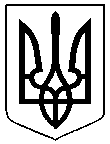 